В преддверии дня памяти воинов- интернационалистов, работники культуры Синегорской клубной системы 10 февраля 2022 года провели концертную программу на которой проходило вручение благодарственных писем, а так же членских билетов ветеранам боевых действий  от гостей из Ростов-на-Дону: -председатель и  местной АсВБД ОВД и ВВС России И. А. Бубнов;-член совета РРО АсВБД ОВД и ВВ помощник председателя совета по работе с ВБД А. А. Алешин.Провели вручение почётных грамот  за плодотворное сотрудничество, значительный вклад в развитие Ассоциации от имени Председателя совета РРО АсВБД ОВД и ВВ России В. М. Сеченых - Главе Администрации Синегорского поселения -Т. А. Суржиковой, а также директору МБУК Синегорская  КС- Т. А. Довгаль. Благодарственным письмом была отмечена директор интерактивного благотворительного театра "Арлекино" по адаптации "особенных детей"О. В. Царёва .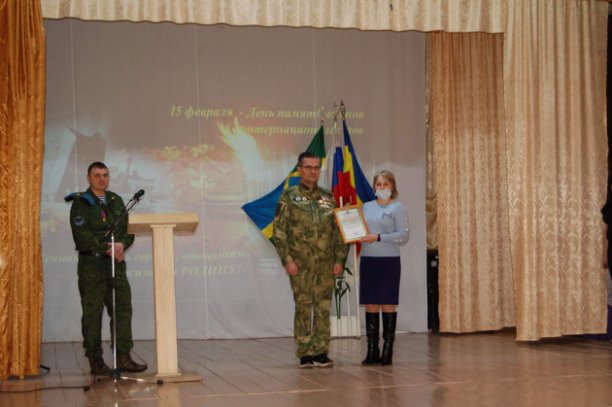 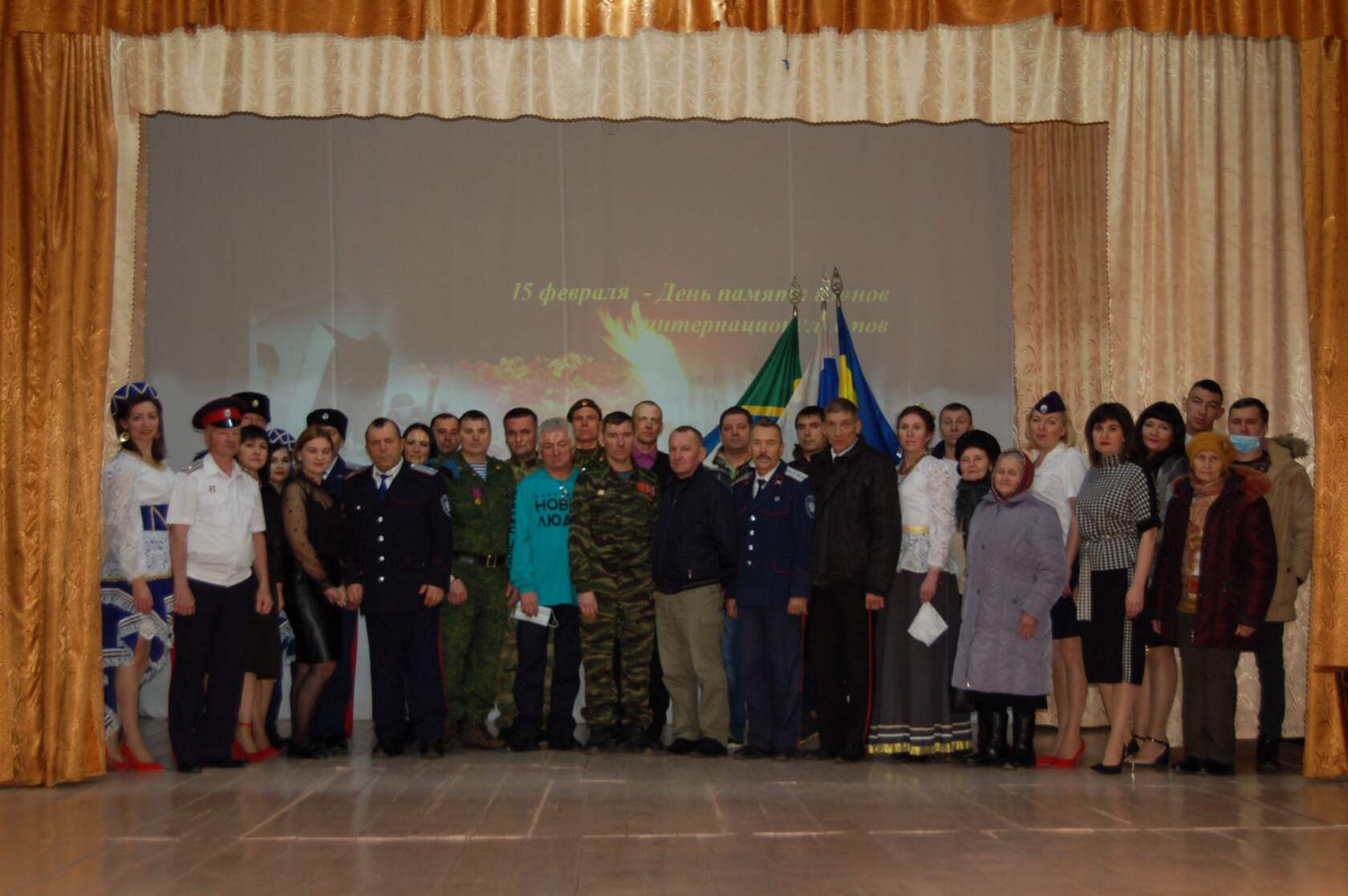 